Study and Measurement of Heavy Metals in Soil and Irrigated Vegetables by Urban Wastewater: Khash city, Sistan and Baluchestan province, IranMohammad Seddiq Mortazavi1, Davoud Balarak*2, Alireza Hosseni2, Hossein Moein2, Mojtaba Sajadi3, Parviz Yarahmadzahi*4Persian Gulf and Oman Sea Ecological Research Center, Iranian Fisheries Science Research Institute, Agricultural Education and Extension Research Organization, Bandar Abbas, Hormozgan, Iran. Department of Environmental Health, Health Promotion Research Center, Zahedan University of Medical Sciences, Zahedan, Iran.Department of Environmental Health, School of Public Health, Tehran University of Medical Sciences, Tehran, Iran. Department of Environmental Health, School of Natural Resources, Islamic Azad University, Bandar Abbas branch, Bandar Abbas, Hormozgan, Iran. AbstractBackground and Objective: Soil and plants contamination by heavy metals have been studied and evaluated extensively in various countries of the world. These metals are first absorbed in soil and then enter to plant, animal, and human bodies. The purpose of this study was to investigate the amount of heavy metals (Cu, Cd, Pb, Mn) in soil and irrigated vegetables by urban wastewater: Khash, Sistan and Baluchestan. Materials: The edible vegetables like garden cress (Lepidiumsativum) and parsley (Petroselinum crispum) and also soil for their plantation in villages around Khash city were sampled and examined which were totally 36 vegetable samples and 36 soil samples. The vegetable samples were dried in an oven at 105°C after transferring to the laboratory. Amount of heavy metal was read through two techniques of calibration and standard increase by flame atomic absorption device after acid digestion using standard solutions. Results: The mean concentration of lead, cadmium, manganese, and copper were obtained 0.4654, 0.3715, 2.992, and 0.2590 in garden cress and 0.4333, 0.3123, 3.075, and 0.2655 (mg/kg of dry weight) in parsley, respectively. In addition, the mean concentration of lead, cadmium, manganese, and copper in garden cress soil were obtained 0.4303, 0.5527, 15.78, and 0.6235 (mg/kg of dry weight), respectively and in parsley, the soil was obtained 0.3951, 0.5321, 11.000 and 0.55, respectively.Conclusion: According to the findings of this study, heavy metals amounts (Cu, Cd, Pb, Mn) in the irrigated vegetable tissues by wastewater were higher than the standard level in this region.Keywords: Wastewater, Vegetables, Heavy metals, EnvironmentIntroduction The quick growth of urban has increased wastewater production in cities with the same rate (1). Lack of proper urban infrastructures makes the great amounts of wastewaters penetrate uncontrolled and raw into water systems and pollute them (2). Population increase and following that need an increase in the pure water attributed most of the pure water resources to supply drinking waters. Meanwhile supplying water for agriculture faces with the problem. This matter has made many regions use wastewater to irrigate their gardens (3). Although, using wastewater for agriculture can be effective on reduction of water consumption, nutrients recycling (NPK) and chemical fertilizers (4), there is always concern about gardens pollution and accumulation of the hazardous pollutants such as cadmium, copper, iron, manganese, and zinc in edible plants and vegetables (3). Heavy metals are significantly important for toxic properties and accumulation and also long lasting in alive organisms’ bodies. Non-controlling industries wastes, releasing urban wastewaters, removal of hazardous wastes, and non-recycling them enter the great amounts of heavy metals into an aqueous environment in developing countries annually. This increase depends on the type and the characteristics of the used wastewater. The accumulation of the heavy metals in the irrigated soils by wastewaters not only pollutes soil but also influences on the safety and food quality of human (5). When soil capacity reduce to hold heavy metals (for its increase in soil), heavy metal penetrates into the underground waters or release and defuse as usable solutions for plant absorbance (6). Soil and agricultural products pollution by heavy metals and their effect on human and plant health has been extensively studied and evaluated in various countries of the world. Meanwhile, elements of cadmium, lead, manganese, and copper are heavy metals which have been mentioned more. The effect of these metals on human health has been mentioned in many studies. The higher amount of copper irritates the nose and throat. If this metal enters into the body as food, it brings nausea, vomiting, diarrhea, liver and kidney damage and death (7). Cadmium and lead are also the highly effective metals with defects in human health. The undesirable defects of cadmium include abdominal pain and severe vomiting, bone fracture, infertility, damage to the central nervous system, damage to the immune system and DNA, and psychological anomalies. Lead also makes disorders in the biosynthesis of hemoglobin and anemia, increased blood pressure, kidney damage, abortion, nervous system disorders, brain damage, male infertility, decreased learning ability and behavioral disorders in children (8).Fruits and vegetables after the grain are the most important element of human nutritional diet. One important and effective factor to diagnose the health of vegetables is the concentrations of the heavy metals in them. The pollution of vegetables by heavy metals can be resulted by irrigation with wastewaters (9). Alyousef and et al (2000) knew the increase of copper concentration in the soil as the main reason for getting thin, small, treating the roots, and wilting of buds in legumes, cereals, spinach, citrus and lily (10). Fiddan and et al (2007) noticed in their study that there is a strong relationship between elements movement in plants and their chemical properties. Manganese and cadmium are motive and easily move through root to aerial parts of plants, while copper and lead stay in roots (11). The vast country of Iran face with low water level like the other located countries in the earth dry ring, and big cities in Iran move toward using urban and industrial wastewaters to compensate the great part of their need to water consumption. The long-term usage of these wastewaters enters heavy metals to soil and transfer them to the plants by higher than the limited standard level (12). Khash city with 400-hectare vegetable cultivation area and 11 villages of the mentioned products are significantly important I production and supplement of this product in the province. Lack of wastewater collection network in this city and using adsorbing well to collection wastewater and also the related problems to prepare the chemical and animal fertilizers and discharging domestic wastewater after drainage of wells and using the wastewater of these regions as fertilizer. This research was to evaluate the heavy metals at soil and irrigated vegetables of Khash city.  2. Methods2.1. area of studyKhash city is one city of Sistan and Baluchestan that is limited to Zahedan from the north, Iranshahr city from the west and southwest, Saravan city from the south, and Pakistan from the east. This city is one of the oldest one in this province and has specific characteristics for its geographical situations of the central Baluchestan, Saravan city, and the capital of the province. The mean altitude of this city is 1410m and the mean annual rain is 153mm, the mean coldest month (January) is -6°C, and the mean warmest month (August) is 32°C. 2.2. Sampling Sampling was conducted from the agricultural lands of Abbasabad, Akbarabad, and Esmaeilabad villages with 35 out of 60, 45 out of 85, and 85 out of 120 hectares, respectively since March 2016 to April 2017 which were under the cultivation of vegetables. Generally, sampling was conducted in a vast 165hectare land. Based on the geographical situation of the mentioned villages, the agricultural lands of vegetables in each village were divided into two irrigated lands with well water and wastewater. In this region, 6 gardens were selected and samples of garden cress, parsley, and soil of the cultivation lands were selected as samples and put in the Polyethylene bags with specification (sample type, sampling date, irrigation type, and sampling site) all samples were kept in 0-4 °C to arrive at the laboratory. The depth of soil sampling in the irrigated regions by well water and wastewater was 20-40 and 0-20 cm. generally, the put samples from all the studied regions were obtained 18 for 3 parts (soil, garden cress, and parsley) from each region (irrigated by well water and wastewater) that samples were combined and 9 samples from each one were taken for the high number of samples from each part. 2.3. Preparation and analysis of vegetable samples The edible parts of the studied vegetables (parsley and garden cress) were separated, washed, and rinsed with distilled water in the oven in 105 C for 48 h. after drying samples, they were ground and passed through 2 mm sieve. For acid digestion of these samples, 5ml nitric acid and 3ml of 35% peroxide hydrogen were added for per 0.5 g sample. Chemical materials were bought from German Merck Co. Samples were tittered by 50 mm deionised water after being put in microwave for 30 min at 160 °C. Finally, the tittered samples were injected to the flame atomic absorption device (model: Nov AA 400 P) of Merck Co. to read heavy metals (cadmium, lead, copper, and manganese) by two techniques of calibration and standard increase. 2.4. Preparation and analysis of soil samplesFinally, sampling was generally obtained from 9 combined samples from the soil of each irrigated regions by well water and wastewater. In the next step, the taken samples were dried in free air for 24 h (13). Then, samples were passed through 2 mm sieves to separate impurities. Then, 2 g of the tested samples were transferred inside glass and 15ml of 4n nitric acid was added to it. After full mixture of sample in the glass, it was put in bath bainmarie in 80  for 12 h. after 12 h exposure to bainmarie, samples were passed through What man filter paper (42 μ) and finally reached to volume and injected to flame atomic absorbance device (model: Nov AA 400 P) made in German by two calibration and standard increase techniques to read and measure heavy metals (cadmium, lead, manganese, copper). SPSS 16 and Smirnov-Kolmogorov, Duncan, variance, and Pearson analyses were used to analyze data. 3. Results The soil of the irrigated garden cress by well-water has attributed the maximum mean heavy metals of cadmium, manganese, and copper, while the maximum mean lead was observed in garden cress treatment which was irrigated by well- water (Table 1). Later, Kolmogorov-Smirnov (KS) test was used in 0.05 sig. level to determine the normality of data. Results of this test showed that none of the measured parameters had a significant difference and the population distribution is normal (Table 2). The significant difference was observed in lead concentration between the irrigated treatments by well water and wastewater, while a middle state was observed between the irrigated garden cress treatment by wastewater and well water and the irrigated parsley treatment by well-water from other treatments. No significant difference was observed between the irrigated garden cress soil treatment by wastewater, irrigated parsley by well water and wastewater (Fig 1a). Cadmium bioaccumulation was observed between irrigated garden cress by well water and wastewater (Fig 1b). More explicitly, cadmium in garden cress tissue by wastewater was more than the irrigated one by well-water, but it was more in parsley in the irrigated treatments by well-water. Statistics about the cultivation soil of these vegetables showed the significant difference between parsley and garden cress. In other words, the accumulated cadmium for both vegetables was less in the irrigated soil by wastewater than well-water. Comparing the mean manganese concentration among the test treatments showed that the accumulated concentration of manganese in the irrigated garden cress by well water and wastewater didn’t have a statistical difference. On the other hand, the significant difference in manganese concentration was observed between the irrigated methods by well water and wastewater for parsley. Moreover, results about the cultivation soil of parsley showed that this element was higher in the irrigated treatment by well-water in spite of its significant difference among the irrigated soil by well and wastewater (Fig 1c). The accumulated copper concentration in the irrigated garden cress by well water and wastewater has a significant difference. This concentration was higher in the irrigated treatment soil by well-water than wastewater. The similar results repeated for parsley vegetable and its cultivation soil (Fig 1d). In this figure, numbers 1, 2, 3 and 4 represent cress irrigated with treated wastewater, cress irrigated with well water, cress soil irrigated with well water, cress soil irrigated with treated wastewater), respectively. Also numbers 5, 6, 7e and 8 represent parsley irrigated with well water, parsley irrigated with treated wastewater, parsley soil irrigated with well water, parsley soil irrigated with treated wastewater, respectively.Table 1 . The amount of heavy metals in the vegetables and soil irrigated by well water and treated wastewater (mg/kg)Table 2. Normality state of measured heavy metals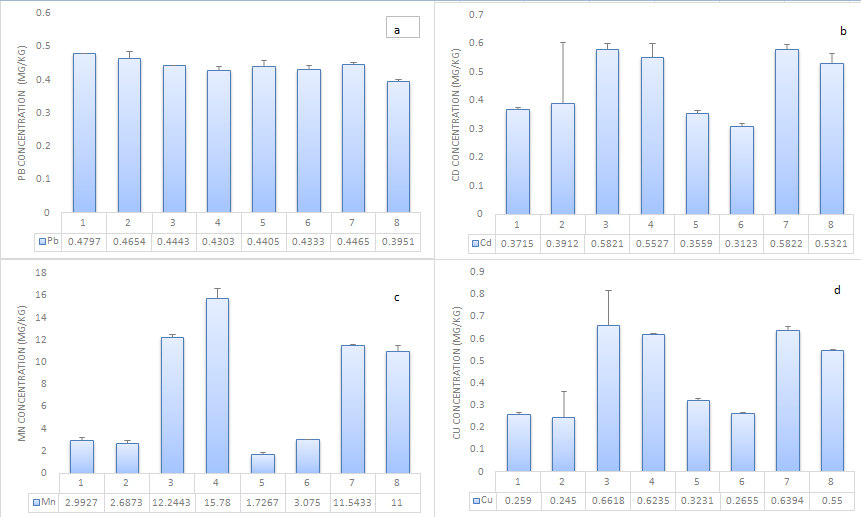 Fig 1. The concentration of studied heavy metals (lead, cadmium, manganese, copper) in each treatmentDiscussion The obtained results from this research showed that the maximum mean amounts of heavy metals like cadmium, manganese, and copper were related to the irrigated garden cress soil by well-water, while the maximum mean amounts of lead were observed in the irrigated garden cress by well-water. Therefore, although the accumulation and bioaccumulation of lead and copper were more in irrigation by well-water than wastewater based on health (consumer), and environment (agricultural soil), the mentioned dangers for human and environment necessitates the need to study the use of wastewater in agriculture of the studied region. The present research showed that generally the most important resulted danger by irrigation the vegetables and their cultivation soil by wastewater of Khash city than common water (well water) are as following:A)    Bioaccumulation of cadmium in the vegetable plant of parsley B) Condensation of the manganese element in the vegetable soil of garden cress, C) bioaccumulation of manganese element in the vegetable tissue of parsley This research was in agreement with research of Koua et al. (2010) and confirmed the accumulation of the heavy metals such as cadmium in the plant tissues particularly their aerial organs. Cheraghi and Ghobadi (2013) in their research evaluated the health danger of heavy metals (cadmium, nickel, lead, and zinc) in cultivated parsley in gardens of Hamedan city. They showed in their research that the cultivated parsley in this region was polluted by cadmium. They claimed that cadmium metal transfer from soil to parsley is very simple and using this plant is not healthy for human daily consumption (14). Cadmium absorption by plants and following that its entrance to the food chain depends on their adsorption in soil and factors such as pH, salinity, CEC, mineralogy, and organic materials (15). Plants can accumulate and store the great amounts of cadmium in themselves without any problem. Cadmium accumulation in plants can increase absorption potential of this element by a human, while these plants are a part of human diet. Actually, plants ability to absorb, accumulate, store, and bear cadmium is different (16). Davis et al. stated indexes of heavy metal pollution in their research as a product that lettuce, cress, and cabbage tend to store a great amount of cadmium, while potato, corn, bean, and pea store a little amount of it (17). It means cadmium absorption in leaf vegetables is relatively more than in root and tuber vegetables.In addition, the obtained results for cadmium in this research were particularly similar to the obtained results from Borcett and Ferrousd (2003) (18); Van Lear (1998) (19) and Sergidara (2010) (20). The cadmium concentrations were higher than the standard level (WHO and EPA standards) in the vegetables edible parts in the mentioned studies.The obtained results from Runiyasi et al. (2016) on heavy metals in various parts of some edible vegetables of Karaj city showed that manganese metal in leaves of spinach, lettuce, cabbage, and onions was more in their root and stem (21). Moreover, Akan et al. (2013) concluded in their research about metals of chrome, manganese, iron, lead, cadmium, and copper in the samples vegetables of Nigeria that leaves of cabbage, lettuce, onion, and spinach had higher than standard level (22). These results show the absorption and transfer of manganese metal on the aerial parts of this part. The obtained results from this research also refer to the high concentration of manganese metal in the edible parts (leaves) of this plant.Conclusion The irrigated garden cress by well-water and treated wastewater had the maximum and minimum lead amounts of 0.4797 and 0.3951 among the other treatments, respectively. Moreover, the maximum amounts for the other elements including cadmium, manganese, and copper in test groups of the irrigated parsley soil were recorded 0.5822 mg/kg by well-water, 12.224 mg/kg for parsley by well-water, and 0.6618 mg/kg for the irrigated garden cress by well-water. This research showed that heavy metals amounts (cadmium, lead, manganese, and copper) in the irrigated vegetable tissues by wastewater is higher than the standard level in this region. According to WHO standard for cadmium and manganese heavy metals, their concentration in the irrigated garden cress and parsley by wastewater was more than the standard level, and it is suggested to prevent using wastewater in gardens. In addition, based on EPA standard for heavy metals of cadmium and manganese, the irrigated soil by wastewater showed higher than the permitted level of heavy metals of cadmium and manganese. According to lead accumulation in the irrigated soil by wastewater, this element has no problem in agricultural soil and doesn’t make an environmental problem for its accumulation as the last group has the minimum mean amount of this element and has the significant difference than other groups. Finally, it can be claimed that no permission should be sign to use waste water before full pre-treatment of heavy metals by techniques of ultra-filtration because of the risk of accumulation of cadmium and manganese elements in agricultural soils of this region, and also environmental risk of manganese accumulation in agricultural soils of this reign.AcknowledgementThis study extracted from a master's thesis conducted at the Department of Environmental Health, School of Natural Resources, Islamic Azad University, Bandar Abbas branch. The author would like to express his gratitude for all the assistance provided by this university and to all others involved in the realization of this study.Ethical issuesThe author hereby certifies that all data collected during the study is as stated in the manuscript, and no data from the study has been or will be published separately elsewhere.Competing interestsThe author declares that he has no competing interests.Author's contributionsThe author contributed and is involved in the suggestion of the problem, design of experiments, data collection, and article approval.References1.	Thapliyal A, Vasudevan P, Dastidar M, Tandon M, Mishra S. Irrigation with domestic wastewater: Responses on growth and yield of ladyfinger Abelmoschus esculentus and on soil nutrients. Journal of environmental biology. 2011;32(5):645.2.	Gupta S, Deshpande R. Water for India in 2050: first-order assessment of available options. Current science. 2004:1216-24.3.	M. Kiziloglu F, Turan M, Sahin U, Angin I, Anapali O, Okuroglu M. Effects of wastewater irrigation on soil and cabbage‐plant (brassica olerecea var. capitate cv. yalova‐1) chemical properties. Journal of plant nutrition and soil science. 2007;170(1):166-72.4.	Vasudevan P, Thapliyal A, Srivastava R, Pandey A, Dastidar M, Davies P. Fertigation potential of domestic wastewater for tree plantations. 2010.5.	Parsafar N, Maroufi, P. Investigation of Cadmium, Zinc, Cu, and Pb Transfer Cadmium from Potato to Potato Plant. Journal of Agricultural and Natural Resources, Water and Soil Science. 1392;No. 66.6.	Tuzen M. Toxic and essential trace elemental contents in fish species from the Black Sea, Turkey. Food and Chemical Toxicology. 2009;47(8):1785-90.7.	Yılmaz AB, Doğan M. Heavy metals in water and in tissues of himri (Carasobarbus luteus) from Orontes (Asi) River, Turkey. Environmental monitoring and assessment. 2008;144(1-3):437-44.8.	Clarke, .  page: , . Contamination of the Sea: Avaya Kalam Publications; 1385.9.	Eboh L, Mepba HD, Ekpo MB. Heavy metal contaminants and processing effects on the composition, storage stability and fatty acid profiles of five common commercially available fish species in Oron Local Government, Nigeria. Food Chemistry. 2006;97(3):490-7.10.	Al-Yousuf M, El-Shahawi M, Al-Ghais S. Trace metals in liver, skin and muscle of Lethrinus lentjan fish species in relation to body length and sex. Science of the total environment. 2000;256(2-3):87-94.11.	Fidan AF, Ciğerci İH, Konuk M, Küçükkurt İ, Aslan R, Dündar Y. Determination of some heavy metal levels and oxidative status in Carassius carassius L., 1758 from Eber Lake. Environmental monitoring and assessment. 2008;147(1-3):35-41.12.	Guang J, Rout S, Bihani M, Larson AJ, Arman HD, Zhao JC-G. Organocatalyzed Enantioselective Direct Mannich Reaction of α-Styrylacetates. Organic letters. 2016;18(11):2648-51.13.	Hati K, Biswas A, Bandyopadhyay K, Misra A. Soil properties and crop yields on a vertisol in India with application of distillery effluent. Soil and Tillage Research. 2007;92(1-2):60-8.14.	Cheraghi M. GA. Health hazard assessment of heavy metals (cadmium, nickel, lead and zinc) in Jafari green taken from some farms of Hamedan. two monthly journals, Yazd. 1392 15.	McLaughlin MJ, Maier N, Correll RL, Smart M, Sparrow L, McKay A. Prediction of cadmium concentrations in potato tubers (Solanum tuberosum L.) by pre-plant soil and irrigation water analyses. Soil Research. 1999;37(1):191-208.16.	López-García I, Vicente-Martínez Y, Hernández-Córdoba M. Nonchromatographic speciation of selenium in edible oils using dispersive liquid–liquid microextraction and electrothermal atomic absorption spectrometry. Journal of agricultural and food chemistry. 2013;61(39):9356-61.17.	Davis R, Carlton-Smith C. Crops as indicators of the significance of contamination of soil by heavy metals. Crops as indicators of the significance of contamination of soil by heavy metals. 1980(TR140).18.	Thomas DS, Furuseth OJ. The realities of incorporating sustainable development into local-level planning: A case study of Davidson, North Carolina. Cities. 1997;14(4):219-26.19.	van Lier HN. The role of land use planning in sustainable rural systems. Landscape and Urban Planning. 1998;41(2):83-91.20.	Chary NS, Kamala C, Raj DSS. Assessing risk of heavy metals from consuming food grown on sewage irrigated soils and food chain transfer. Ecotoxicology and environmental safety. 2008;69(3):513-24.21.	Rouniasi N, Parvizi Mosaed H. Investigating the amount of heavy metals in different parts of some consumable vegetables in Karaj City. Iranian Journal of Health and Environment. 2016;9(2):171-84.22.	Akan J, Kolo B, Yikala B, Ogugbuaja V. Determination of some heavy metals in vegetable samples from Biu local government area, Borno State, North Eastern Nigeria. International Journal of Environmental Monitoring and Analysis. 2013;1(2):40-6.Experimental treatmentsHeavy metals (mean ± standard deviation) in mg/kgHeavy metals (mean ± standard deviation) in mg/kgHeavy metals (mean ± standard deviation) in mg/kgHeavy metals (mean ± standard deviation) in mg/kgHeavy metals (mean ± standard deviation) in mg/kgHeavy metals (mean ± standard deviation) in mg/kgExperimental treatmentsPb (mg/kg)Cd (mg/kg)Mn (mg/kg)Mn (mg/kg)Cu(mg/kg)Cu(mg/kg)Cu(mg/kg)*Cress 0.002±0.470.37±0.0072.99±0.292.99±0.290.26±0.0110.26±0.0110.26±0.011**Cress 0.021±0.460.39±0.212.67±0.262.67±0.260.245±0.120.245±0.120.245±0.12*Cress soil 0.44 ±0.010.58±0.00212.2±0.312.2±0.30.66±0.150.66±0.150.66±0.15**Cress soil 0.43±0.010.55±0.0515.7±0.8515.7±0.850.62±0.020.62±0.020.62±0.02*Parsley 0.44±0.010.35±0.011.72±0.171.72±0.170.32±0.090.32±0.090.32±0.09**Parsley 0.43±0.010.31±0.013.1±0.043.1±0.040.26±0.020.26±0.020.26±0.02*Parsley soil 0.44±0.0080.58±0.0111.5±0.1211.5±0.120.63±0.010.63±0.010.63±0.01**Parsley soil 0.39±0.0080.53±0.03      11.1±0.550.53±0.03      11.1±0.550.55±0.060.55±0.06Average                          0.44±0.02          0.46±0.1              7.6±1.3            0.44±0.2* Irrigated with well water                         ** Irrigated with treated wastewaterAverage                          0.44±0.02          0.46±0.1              7.6±1.3            0.44±0.2* Irrigated with well water                         ** Irrigated with treated wastewaterAverage                          0.44±0.02          0.46±0.1              7.6±1.3            0.44±0.2* Irrigated with well water                         ** Irrigated with treated wastewaterAverage                          0.44±0.02          0.46±0.1              7.6±1.3            0.44±0.2* Irrigated with well water                         ** Irrigated with treated wastewaterAverage                          0.44±0.02          0.46±0.1              7.6±1.3            0.44±0.2* Irrigated with well water                         ** Irrigated with treated wastewaterAverage                          0.44±0.02          0.46±0.1              7.6±1.3            0.44±0.2* Irrigated with well water                         ** Irrigated with treated wastewaterAverage                          0.44±0.02          0.46±0.1              7.6±1.3            0.44±0.2* Irrigated with well water                         ** Irrigated with treated wastewaterheavy metalsheavy metalsPbCdMnCuParametersSamples36 363636Mean ± S.DMean ± S.D0.44±0.020.46±0.117.63±1.30.44±0.2KSKS0.731.010.130.14Maximum thresholdDifferenceabsolute0.150.15-0.1080.210.18-0.210.290.29-0.210.230.23-0.21Maximum thresholdDifferencepositive0.150.15-0.1080.210.18-0.210.290.29-0.210.230.23-0.21Maximum thresholdDifferencenegative0.150.15-0.1080.210.18-0.210.290.29-0.210.230.23-0.21Sig.)2-tailed)0.6520.2690.1330.144